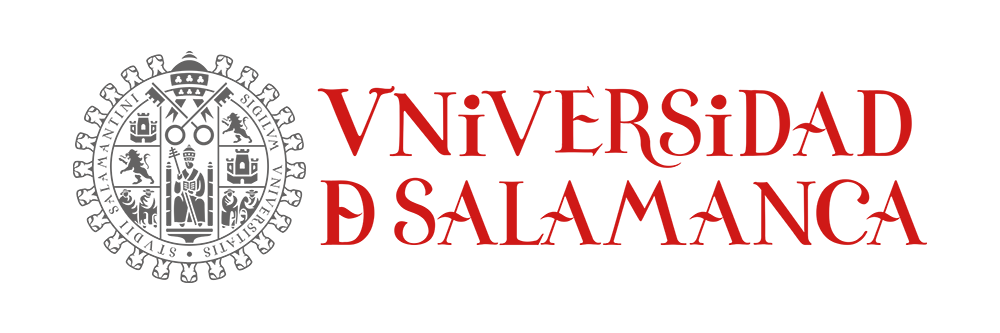 EN ESTE ESPACIO SE INCLUIRÁ EL TÍTULO DEL TFM EN MAY., TIMES NEW ROMAN, NEGRITA Y TAMAÑO 20
EN ESTE ESPACIO SE INCLUIRÁ EL SUBTÍTULO (SI PROCEDE) DEL TFM EN MAY., FORMATO TIMES NEW ROMAN, CURSIVA, TAMAÑO 14EN ESTE ESPACIO SE INCLUIRÁ EL TÍTULO EN INGLÉS DEL TFM EN MAY., TIMES NEW ROMAN, NEGRITA Y TAMAÑO 16
EN ESTE ESPACIO SE INCLUIRÁ EL SUBTÍTULO EN INGLÉS (SI PROCEDE) DEL TFM EN MAY., FORMATO TIMES NEW ROMAN, CURSIVA, TAMAÑO 12ESTUDIANTE:Nombre y apellidos de estudiante
(Times New Roman, redondilla, tamaño 12: este mensaje se eliminará de la portada)Nombre y apellidos del tutor(Times New Roman, redondilla, tamaño 10: este mensaje se eliminará de la portada)
Salamanca · Mes, Año
Máster de Estudios Avanzados e Investigación en Historia (Sociedades, Poderes, Identidades)